Publicado en Sigüenza el 22/11/2022 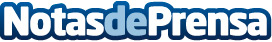 El desarrollo rural y la actividad de los funcionarios de la administración localEl presidente de COSITAL Castilla-La Mancha, Rafael Santiago, expuso interesantes reflexiones sobre lo que el colectivo puede aportar a la repoblación de una región que es eminentemente ruralDatos de contacto:Javier Bravo606411053Nota de prensa publicada en: https://www.notasdeprensa.es/el-desarrollo-rural-y-la-actividad-de-los Categorias: Finanzas Sociedad Castilla La Mancha Industria Alimentaria http://www.notasdeprensa.es